Centrum výzkumu globální změny AV ČR, v. v. i. 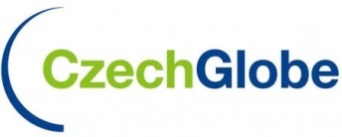 Tisková zpráva, 15. 9. 2014TISKOVÁ ZPRÁVAo ukončení projektuNázev projektu: Nejnovější technologie dálkového průzkumu Země ve službách výzkumu, vzdělání a aplikací pro rozvoj regionůOperační program: OP Vzdělání pro konkurenceschopnost Období realizace: 01. 10. 2012 – 30. 09. 2014Celková podpora: 32 158 100 KčInternetové stránky: http://hydap.czechglobe.cz/cs/o-projektu
Ve dnech 17. a 18. září uspořádá Centrum výzkumu globální změny AVČR (CzechGlobe) v brněnském pavilonu Anthropos závěrečnou konferenci projektu HyDaP - Nejnovější technologie dálkového průzkumu Země ve službách výzkumu, vzdělání a aplikací pro rozvoj regionů. Cílem konference je seznámit zástupce veřejné správy a studenty univerzit s poznatky a výsledky dvouletého projektu, zaměřeného na využití nejnovějších technologií v získávání, zpracování a využívání dat dálkového průzkumu Země v sektorech lesnictví, zemědělství a vodní hospodářství. Projekt v dané oblasti dále významně přispěl ke zvýšení vzdělanosti a rozvoji spolupráce vysokých škol, výzkumných ústavů, neziskových organizací a malých středních podniků.Projekt sedmi českých a šesti zahraničních partnerů proškolil více než 300 účastníků, a to formami workshopů, diskusních panelů, kurzů a studijních stáží na významných zahraničních pracovištích (např. Idaho University – USA, Tel-Aviv University - Izrael a Forschnungszentrum Jülich – Německo). Praktické části workshopů mohly být uskutečňovány díky vybavení Centra výzkumu globální změny AVČR – CzechGlobe (koordinátora projektu) nejmodernějšími zařízeními pro letecký dálkový průzkum z prostředků OP VaVpI, Evropská centra excelence.  Data byla nasnímána nad typy území, ve kterých partneři projektu provádějí svůj výzkum a mohou tak současně přispět k objasnění získaných výsledků.Vedoucí studieDoc. Mgr. Ing František Zemek Ph.D.Oddělení dálkového průzkumu ZeměCentrum výzkumu globální změny AV ČR, v. v. i. M: +420 606 636 756 Email: zemek.f@czechglobe.czwww.czechglobe.czPR oddělení				Ing. Eva JurkováPublic relationsCentrum výzkumu globální změny AV ČR, v. v. i. 603 00 BrnoM: +420 601 383 194Email: jurkova.e@czechglobe.cz, www. Czechglobe.cz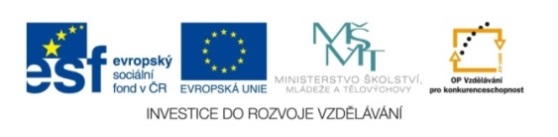 Centrum výzkumu globální změny AV ČR, v. v. i. Poznámka pro editory: Tuzemské instituceJihočeská univerzita v Českých Budějovicích
Biologické centrum AV ČR, v. v. i.
Vysoké učení technické v Brně
RAWAT consulting s.r.o.
Mendelova univerzita v Brně
Enki, o.p.s.
Juniperia, z.s.Zahraniční instituceIdaho University / USABoston University / USAColorado University – CIRES (Cooperative Institute for Research in Environmental Sciences) / USATel-Aviv University / IzraelDeutches Zentrum für Luft-und Raumfahrt / NěmeckoForschnungszentrum Jülich / Německo 